Конспект урока информатикиКомпозиция заданий в тестовой форме по физике для учащихся 8 класса «Электрический ток в различных средах»Автор: Рыпова Надежда АлександровнаФилиал МБОУ Сосновская СШ №2 «Крутецкая ОШ»Учитель физики и информатикиВыберите один правильный ответ1.Ток в растворах электролитов - это….А). упорядоченное движение электроновБ). упорядоченное движение электронов и положительных ионовВ). упорядоченное движение положительных ионов Г). упорядоченное движение положительных и отрицательных ионов2.Вода может быть проводником и диэлектриком.А) нет Б)нет, вода-диэлектрик  В)нет, вода- проводникГ) да, дистиллированная вода- диэлектрик, водопроводная вода- проводник.3.В гальванических элементах разделение заряженных частиц происходит за счет: А)механической энергии Б) химической энергии  В)внутренней энергии  Г)ядерной энергии4.Явление испускания электронов из металла при высокой температуре:А) термоэлектронная эмиссияБ) электронная эмиссия  В)термопозитронная эмиссияГ) термоэлектронный эффект5.Полупроводниковый кристалл с электронно-дырочным переходом, обладающий односторонней проводимостью:А) триод  Б)резистор  В)фоторезистор  Г)диод6.Сопротивление полупроводника зависит:А) от освещенности  Б)от температуры  В)от наличия примесей  Г)от освещенности , температуры и наличия примесей7.Полупроводниковые материалы без примесей обладают типом проводимостиА) в основном электронной  Б)в основном дырочной В) не проводят ток Г) в разной мере электронной и дырочной8.Величина массы вещества, выделившегося на катоде при увеличении силы тока в 3 раза и времени электролиза в 2 раза, равнаА) 18m  Б)12m В) 3m Г) 6m9.Процесс выделения вещества на электродах при протекании электрического тока через растворы или расплавы электролитов: А)электролиз  Б)электролит  В)электролитическая диссоциация  Г) рафинирование10.Электрический ток в полупроводниках представляет собой:А) направленное движение свободных электроновБ) направленное движение свободных электронов и дырок В) направленное движение свободных электронов и положительных ионов Г) направленное движение свободных электронов, полученных в результате термоэлектронной эмиссии11.Основные носители зарядов в электролитах:А) электроны Б) электроны и дырки В) положительные ионы Г) положительные и отрицательные ионы12.Вакуумный электронный прибор, преобразующий электрические сигналы в видимое изображение: А)диод Б) триод В)электронно-лучевая трубка  Г)иконоскоп13.Упорядочным движением каких частиц создается электрический ток в металлах?А) положительных ионов Б) отрицательных ионов В) электронов Г) положительных и отрицательных ионов14.Частицы, являющиеся носителями тока в газахА) электроны Б) только отрицательные ионы  В)только положительные ионыГ) положительные, отрицательные ионы и электроны15.Если при протекании электролиза за время t увеличить силу тока , проходящего через электролит в 3 раза, то масса:А) увеличится в 2 разаБ) не изменится В)увеличится в 3 раза Г)увеличится в 9 раза16.Укажите основную единицу измерения мощности электрического тока.А) АмперБ) ДжоульВ) ВаттГ) ВольтВыберите все правильные ответы17.От каких физических величин зависят показания электросчетчика в квартире А) только от силы тока в цепи Б) от силы тока  В) от напряжения  Г) от времени прохождения тока18. Для возникновения и существования тока в веществе необходимо:А) наличие свободных заряженных частицБ) сила, действующая на нихВ) высокая температура окружающей  среды19. Чтобы вычислить силу тока на участке цепи необходимо знать:А) силу тренияБ) сопротивлениеВ) зарядГ) напряжение20. Удельное сопротивление проводника зависит:А) от рода веществаБ) от температурыВ) от состояния веществаГ) от площади21. Выделяют несколько видов соединения проводников:А) прямоеБ) обратноеВ) последовательноеГ) параллельное Дополните22. Различные проводники в цепи соединяются друг с другом_______________________________23.При последовательном соединении проводников сила тока________________во всех проводниках.24.Сопротивление источника часто называют_____________________________________________25.Электрическим током называют ___________________ движение заряженных частиц.26.Проводник по которому течет ток,___________________________.27.Установите правильное соответствие между величиной и символьным обозначениемВеличина                    Обозначение1)Сила тока                   а) R2)Сопротивление         б) L3)Напряжение               в) U                                       г) I28. Установите правильное соответствие характеристики и ее определенияХарактеристика                                                                                 Определение1.Сила тока                                                                а) Заряд, перенесенный в единицу времени 2. Сопротивление                                                     б)Векторная величина3. Скорость                                                               в)Величина, зависящая от материала проводника                                                                                    г) величина, обозн. перемещение электронов 29.Установите правильное соответствие между типом соединения и утверждениемТип                                                                             Утверждение                                   1.Параллельное соединение                              а) Сила тока на каждом проводнике одинакова2.Последовательное соединение                       б) Сопротивление на каждом проводнике одинаково                                                                              в) Напряжение на каждом проводнике одинаково30. Установите правильную последовательность, связывающую между собой основные параметры закона Ома для участка цепи:НапряжениеСила тока СопротивлениеПрямо пропорционально Обратно пропорционально31. Установите правильную последовательность, связывающую между собой основные параметры Закона Джоуля-ЛенцаКвадрат силы токаКоличество теплотыСопротивление проводникаПроизведениеВремя прохождения32. Установите правильную последовательность, связывающую между собой основные параметры электродвижущей силы:Работа сторонних силЗарядСила Отношение 
Решите задачу33. Электрический паяльник рассчитан на напряжение 127 В и силу тока 0,5 А. Вычислите работу тока за 10 мин.34.Сила тока в цепи, содержащей реостат равна 3,2 А. Напряжение между клеммами реостата равно 14,4 В. Каково сопротивление той части реостата, в которой существует ток.35. Нарисуйте цепь, состоящую из реостата, амперметра, вольтметра, соединительных проводов, и ключа.Ответы:АВВАГБАГВАГВГВВВБ,в,гА,бБ,в,гА,б,вВ,гПоследовательно и параллельноОдинаковаВнутреннимУпорядоченноеНагревается1-г,2-а,3-в1-а,2-в,3-г1-в,2-а3-1-5-2-43-1-4-2-53-4-1-225,4 Дж.4,5 Ом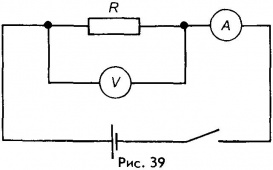 Система оценивания тестовых заданий в композицииШкала оценивания результатов тестирования123123123Краткая спецификация тестаКраткая спецификация тестаКоличество заданийЗнания и уменияРаздел (100%)Количество заданийУмение давать определения (29%)1010Знания формул (26%)99Умение применять формулы и законы (20%)77Умение находить сходства и различия (22%)88Умение интерпретировать материал на графиках и схемах (3%)11Всего3535Задания закрытой формы с выбором одного правильного ответа1 - 16За каждый правильный ответ – 1б.Максимально по блоку – 16б.Задания закрытой формы с выбором всех правильных ответов17 - 21За каждый полностью правильно выполненное задание – 2б.Максимально по блоку – 10б.Задания открытой формы на дополнение22 - 26За каждое правильное дополнение – 2б.Максимально по блоку – 10б.Задания на установление правильного соответствия27 - 29За каждое правильное установленное соответствие – 3б.Максимально по блоку – 9б.Задания на установление правильной последовательности30 - 32За каждую правильно установленную последовательность – 3б.Максимально по блоку – 9б.Задания открытой формы со свободным конструированием ответа33 - 35За каждый правильный ответ в соответствии с эталоном – 5б.Максимально по блоку – 15б.Итого максимальное количество «сырых» тестовых баллов – 69б.Итого максимальное количество «сырых» тестовых баллов – 69б.Итого максимальное количество «сырых» тестовых баллов – 69б.Итого максимальное количество «сырых» тестовых баллов – 69б.«Сырые» тестовые баллыШкала оцениванияШкала оценивания«Сырые» тестовые баллы100-балльная5-балльная69 – 59100 – 85Отлично (5)58 – 4884 – 69Хорошо (4)47 – 3768 – 50Удовлетворительно (3)36 – 2649 – 35Неудовлетворительно (2)25 – 034 - 00 (0 – 1)